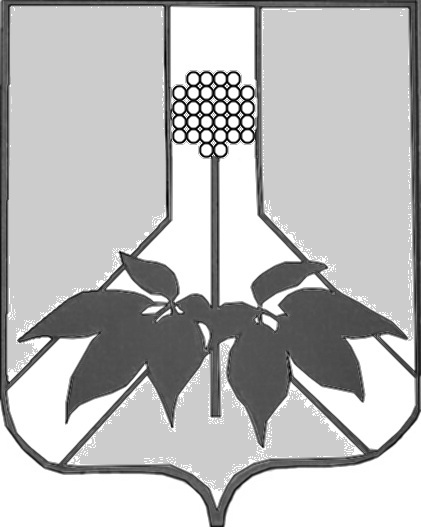 АДМИНИСТРАЦИЯ  ДАЛЬНЕРЕЧЕНСКОГО  МУНИЦИПАЛЬНОГО  РАЙОНАПОСТАНОВЛЕНИЕ27 декабря 2019г.	г. Дальнереченск				№ 573-па Об  утверждении Положения о предоставлении сведений в Реестр субъектов малого и среднего предпринимательства - получателей поддержки, осуществляющих деятельность на территории Дальнереченского муниципального районаВ соответствии с Федеральным законом от 6 октября 2003 года N 131-ФЗ "Об общих принципах организации местного самоуправления в Российской Федерации", Федеральным законом от 24.07.2007 N 209-ФЗ "О развитии малого и среднего предпринимательства в Российской Федерации", руководствуясь Уставом Дальнереченского муниципального района,ПОСТАНОВЛЯЕТ:1. Утвердить прилагаемое Положения о предоставлении сведений в Реестр субъектов малого и среднего предпринимательства - получателей поддержки, осуществляющих деятельность на территории Дальнереченского муниципального района (прилагается).2. Отделу по работе с территориями и делопроизводству администрации Дальнереченского муниципального района разместить настоящее постановление на официальном сайте администрации Дальнереченского муниципального района в сети «Интернет».3.Возложить обязанности органа, уполномоченного осуществлять реализацию функций, предусмотренных настоящим положением, на отдел экономики администрации Дальнереченского муниципального района (далее уполномоченный орган).4. Контроль за исполнением настоящего постановления возложить на заместителя главы администрации Дальнереченского муниципального района Попова А.Г.5. Настоящее постановление вступает в силу со дня его  обнародования в установленном порядке.Глава Дальнереченскогомуниципального района                                                  В.С. Дернов     Утвержденопостановлением администрацииДальнереченскогомуниципального районаот 27.12.2019 N 573-паПоложение о предоставлении сведений в  Реестр субъектов малого и среднего предпринимательства - получателей поддержки, осуществляющих деятельность на территории Дальнереченского муниципального района1. Общие положения1.1. Настоящее Положение о предоставлении сведений в Реестр субъектов малого и среднего предпринимательства - получателей поддержки (далее - Положение) разработано в соответствии с Федеральным законом от 24.07.2007 N 209-ФЗ "О развитии малого и среднего предпринимательства в Российской Федерации" (далее - Закон) и определяет порядок формирования и направления реестра субъектов малого и среднего предпринимательства - получателей поддержки (далее - Реестр) в Дальнереченском муниципальном районе.1.2. Решение о включении (исключении) в Реестр сведений о субъектах малого и среднего предпринимательства осуществляется администрацией Дальнереченского муниципального района (далее - Администрация) с соблюдением требований, установленных Федеральным законом от 27.07.2006 N 149-ФЗ "Об информации, информационных технологиях и о защите информации".1.3. Сведения, содержащиеся в Реестре, являются открытыми и общедоступными. Уполномоченный орган по запросу судебных и правоохранительных органов предоставляет без взимания платы информацию о наличии или об отсутствии сведений о получателях поддержки.1.5. Предоставление сведений в единый реестр субъектов малого и среднего предпринимательства - получателей поддержки осуществляется уполномоченным органом.1.6. Уполномоченный орган вносит изменения сведений об оказанной субъектам малого и среднего предпринимательства поддержке субъекта малого и среднего предпринимательства - получателей поддержки и исключение таких сведений из указанного реестра и предоставляет в Федеральную налоговую службу в следующем порядке:1) указанные сведения, которые вносятся в единый реестр субъектов малого и среднего предпринимательства - получателей поддержки на основании сведений, представленных в уполномоченный орган; 2) содержащиеся в едином реестре субъектов малого и среднего предпринимательства - получателей поддержки сведения исключаются Федеральной налоговой службы из указанного реестра по истечении десяти лет со дня истечения срока оказания поддержки либо с даты принятия решения о прекращении оказания поддержки.2. Порядок внесения и исключения из Реестрасведений о получателях поддержки
2.1. В едином реестре субъектов малого и среднего предпринимательства - получателей поддержки содержатся следующие сведения:1) наименование юридического лица, фамилия, имя и отчество (при наличии) индивидуального предпринимателя, идентификационный номер налогоплательщика субъекта малого или среднего предпринимательства, которому предоставлена поддержка;2) категория субъекта малого или среднего предпринимательства (микропредприятие, малое предприятие или среднее предприятие) на дату принятия решения о предоставлении поддержки;3) наименование и идентификационный номер налогоплательщика предоставивших поддержку органа местного самоуправления;4) дата принятия решения о предоставлении или прекращении оказания поддержки;5) вид, форма и размер предоставленной поддержки;6) срок оказания поддержки;7) информация о наличии нарушения порядка и условий предоставления поддержки, в том числе о нецелевом использовании средств поддержки.2.3. Уполномоченный орган направляет изменения в органы Федеральной налоговой службы в случае получения информации от субъекта малого и среднего предпринимательства об изменении сведений.2.4. Уполномоченный орган обеспечивает актуализацию информации, содержащейся в Реестре.2.5. Направляет проверенные сведения в органы Федеральной налоговой службы в установленный срок для включения в реестр субъектов малого и среднего предпринимательства - получателей поддержки администрации Дальнереченского муниципального района в форме электронного документа, подписанного усиленной квалифицированной электронной подписью.2.6. Первое предоставление сведений, содержащихся в едином реестре субъектов малого и среднего предпринимательства - получателей поддержки, в срок до 5 ноября 2020 года в отношении субъектов малого и среднего предпринимательства, решения о предоставлении поддержки которым приняты за период с 1 января 2019 года по 1 октября 2020 года, а в срок до 5 декабря 2020 года в отношении субъектов малого и среднего предпринимательства, решения о предоставлении поддержки которым приняты за период с 1 октября 2020 года по 1 декабря 2020 года, уполномоченный орган представляет в орган Федеральной налоговой службы в форме электронных документов, подписанных усиленной квалифицированной электронной подписью, с использованием официального сайта уполномоченного органа в информационно-телекоммуникационной сети "Интернет" следующие сведения:1) наименование юридического лица, фамилия, имя и отчество (при наличии) индивидуального предпринимателя, идентификационный номер налогоплательщика субъекта малого или среднего предпринимательства, которому предоставлена поддержка;2) наименование и идентификационный номер налогоплательщика предоставивших поддержку- орган местного самоуправления;3) дата принятия решения о предоставлении или прекращении оказания поддержки;4) вид, форма и размер предоставленной поддержки;5) срок оказания поддержки;6) информация о наличии нарушения порядка и условий предоставления поддержки, в том числе о нецелевом использовании средств поддержки.2.8. В дальнейшем предоставление сведений в оран Федеральной налоговой службы предоставляется в форме электронных документов в срок до 5-го числа, следующего за месяцев принятия решения о предоставлении или прекращения оказания поддержки, в том числе нецелевого использования средств поддержки.2.7. Сведения о получателе поддержки, включенные и исключенные из Реестра, хранятся в соответствии с законодательством Российской Федерации об архивном деле.